DEMANDE DE BOURSE D’ÉTUDES POSTSECONDAIRESLe Club Progrès des femmes du Grand Moncton, division du Club Progrès du Canada, un organisme national composé de personnes à l’esprit charitable dont l’objectif est de contribuer à l’avancement des communautés dans lesquelles nous vivons. Notre mission est de servir notre communauté à l’autonomisation des femmes et à la résilience des enfants.Le Club Progrès des femmes du Grand Moncton est heureux d’offrir une bourse de 1000 $ à une femme ayant des besoins financiers, qui  poursuit activement des études dans un établissement accrédité pour l’année scolaire 2023-2024.La date de soumission de candidatures est le 26 mai 2023.Le nom de la candidate retenue sera annoncé d'ici le 16 juin 2023 https://cpcmonctonwomen.caCordialement,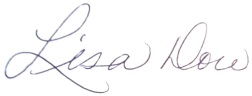 Lisa Dow, PrésidenteClub du Progrès du Canada Femmes du Grand MonctonAﬁn d’être admissible à cette bourse, vous devez être :Étudiante qui fréquente ou prévoit fréquenter un établissement d'enseignement postsecondaire accréditéRésidente de la communauté du Grand Moncton.Directives de candidature :Compléter le formulaire de candidature dans son intégralité  Joignez une copie de votre dernier relevé de notes. Joignez deux (2) lettres de recommandation d’un enseignant,          d’administrateurs d’école, d’un conseiller d’orientation ou d’un membre de la communauté qui n’est pas un membre de la famille, Joignez une copie de votre lettre d’acceptation pour l’année académique.Les candidatures doivent être envoyées à l’adresse suivante: giving@cpcmonctonwomen.caCourrier : A l’attention de:        Comité des voies et moyensClub Progrès des femmes du Grand Moncton C.P. 354 Moncton, NBE1C 8L4DEMANDE DE BOURSE D’ÉTUDES POSTSECONDAIRESVeuillez remplir ce formulaire dans son intégralité. Seules les demandes dûment complétées seront prises en considération.Informations personnellesNom de famille 	Prénom Rue Ville Province Code postal Téléphone	Courriel École secondaire actuelle Informations sur l'établissementNom de l’établissement postsecondaire que vous fréquenterez Inscrite à temps plein (8 mois)Inscrite à temps partiel (4 mois)Programme auquel vous êtes inscrit(e) Domaine d’études principal En quelle année d’études êtes-vous inscrite (1re, 2e, 3e, 4e, etc.) ? Quelle est votre moyenne générale ou numérique?   Informations sur les parentsNombre de personnes à charge, y inclus la candidate Nombre de personnes à charge suivant des études post-secondaires?   Revenu brut du ménage (parents) : Moins de 24 999 $ par an Entre 25 000 $ et 49 999 $ par an Entre 50 000 $ et 74 999 $ par an  Plus de 75 000 $ par an  Informations financières personnellesRessource: Veuillez indiquer toutes les ressources financières pour l’année universitaire à venirTravail à temps-partiel………………………………………………………………………… $Contribution parentale………………….………………………………………………….. $Prix, bourses d’études ou autres bourses…………………………..……………….. $Prestations gouvernementales (prestations familiales, RPC ou autres) ..$ REEE, REER, ou autres placements encaissés………………………………………. $Autres actifs (CPG ou autres épargnes)……………………………………………….. $Total des prêts étudiants fédéraux et provinciaux…………………………….… $Ressources totales pour l’année………………………………………………………… $     Dépenses : Veuillez indiquer toutes vos dépenses financières pour l'année académique à venirDépenses d’éducationFrais de scolarité et honoraires…………………………………………………………… $ Livres et matériels………….………………………………………..………………………    $ Frais d’hébergement :Vivre sur le campusRésidence et plan de repas…………………..……………………………………………    $  ouVivre hors campus à la maison/louer un appartement Loyer………………………………………………………………………..…………………………. $   Électricité et chauﬀage……………………………………….………………………………  $  Nourriture…………………………………………….……………………………………………  $ Frais généraux de vie………………….………………………………………………….        $ Transport……….……………………………………………………….…………………………    $ Autres dépenses………………………………………………………………………………… $ Total des dépenses pour l’année…………………………..…………………………… $  Avez-vous fait une demande d’aide fédérale et/ou provinciale aux étudiants?Oui ; résultat ($)?Non ; pourquoi pas? Avez-vous fait une demande d’aide financière supplémentaire auprès de votre établissement d’enseignement  postsecondaires? Oui; résultat ($)?Non ; pourquoi pas? Veuillez indiquer toute les autres bourses qui vous ont été attribuées ainsi que le montant :$  $ $ Informations supplémentairesEn une courte phrase, veuillez indiquer l’objectif professionnel que vous souhaitez atteindre grâce à une formation postsecondaire.Veuillez énumérer toutes les activités bénévoles et extrascolaires auxquelles vous participez actuellement et indiquer depuis combien de temps vous êtes impliqué dans ces activités.Il s'agit d'une bourse basée sur les besoins économiques. Veuillez fournir une déclaration personnelle (500 mots maximum) qui démontre les défis financiers que vous anticipez pour l'année à venir.Déclaration et autorisation des parentsJ’autorise le Club Progrès du Canada Femmes du Grand Moncton à fournir une copie de cette demande au comité de sélection des bourses approprié, y compris des copies de toute information sur le revenu fournie à cette demande.Je comprends que la demande de renseignement personnels fournie dans la présent proposition ou dans les documents  qui l’accompagne ne sert qu’à déterminer l’admissibilité à une bourse d’études. Je déclare que les informations que j’ai fournies dans ces formulaires sont complètes, exacts et précises. En cas les informations sont incomplètes, je comprends que les bourses peuvent être réévaluées et/ou retirées.Signature du 1er parent 		 Signature du 2e parent 	Date  	Date  	Déclaration et autorisation des candidatsJ’autorise le Club Progrès du Canada Femmes du Grand Moncton à fournir une copie de cette demande au comité de sélection des bourses approprié, y compris des copies de toute information sure revenu jointe à cette demande.Je comprends que la collecte des renseignements personnels fournis dans la présente demande ou dans les documents qui l'accompagnent ne sert qu'à déterminer l'admissibilité à une bourse d'études.Je déclare que les informations que j'ai fournies dans ce formulaire sont complètes, exactes et précises. En cas d'inexactitude, je comprends que l'attribution d'une bourse peut être réévaluée et/ou supprimée.Signature de la candidate		Date  	